№ п/пНаименование товараЕд. изм.Кол-воТехнические, функциональные характеристикиТехнические, функциональные характеристики№ п/пНаименование товараЕд. изм.Кол-воПоказатель (наименование комплектующего, технического параметра и т.п.)Описание, значение1.Домик №14ДОМ-14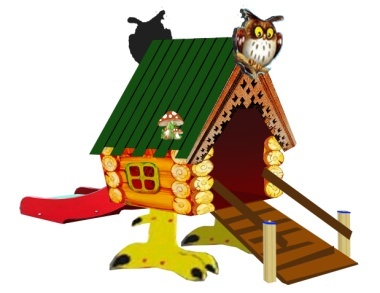 шт.11.Домик №14ДОМ-14шт.1Высота  (мм) 22501.Домик №14ДОМ-14шт.1Длина  (мм)12001.Домик №14ДОМ-14шт.1Ширина  (мм)31001.Домик №14ДОМ-14шт.1Применяемые материалы Применяемые материалы 1.Домик №14ДОМ-14шт.1Декоративные  фанерные элементыВодостойкая ламинированная фанера марки ФСФ сорт 2/2 толщиной 18 мм ГОСТ Р 52169-2012.1.Домик №14ДОМ-14шт.1СтолбыВ кол-ве 4 шт. (2шт- высотой 2м., 2шт. высотой -1м). Столбы изготовлены из клееного деревянного бруса, сечением 100х100 мм и имеющими скругленный профиль с канавкой посередине. Снизу столбы заканчиваются металлической закладной, с последующим бетонированием. 1.Домик №14ДОМ-14шт.1Стенки В кол-ве 2шт. выполнены из влагостойкая ламинированная фанеры 18мм. марки ФСФ сорт 2/2, с декоративной наклейкой в виде избушки.1.Домик №14ДОМ-14шт.1Горка-скат  (Н-600мм)В кол-ве 1шт. Каркас выполнен из профильной трубы сечением 50х25х2мм и утоплен в отфрезерованный паз фанерного борта по всей длине. Желоб изготовлен из единого листа не ржавеющей стали, толщиной 1,2 мм, приваренным к каркасу горки. Борта горки выполнены из влагостойкой фанеры марки ФОФ сорт 2/2  толщиной 18 мм и высотой 100мм.1.Домик №14ДОМ-14шт.1ПолВ кол-ве 1шт.,  изготовлен из высушенной сосновой доски. Пол крепится к столбам из бруса на мебельные болты длиной 150мм.1.Домик №14ДОМ-14шт.1Наклонный входВ кол-ве 1шт, выполнен из деревянной доски толщиной 40мм.1.Домик №14ДОМ-14шт.1Двухскатная крыша В кол-ве 1шт.,  выполнена из влагостойкая ламинированная фанеры 18мм. марки ФСФ сорт 2/2, толщиной 18мм.1.Домик №14ДОМ-14шт.1Опорные ногиВ кол-ве 2шт, выполнены из влагостойкая ламинированная фанеры 18мм. марки ФСФ сорт 2/2, с декоративной наклейкой.1.Домик №14ДОМ-14шт.1Декоративные накладкиВ кол-ве 2шт, выполнены из влагостойкая ламинированная фанеры 18мм. марки ФСФ сорт 2/2, с декоративной наклейкой в виде совы.1.Домик №14ДОМ-14шт.1МатериалыКлееный деревянный брус  выполнены из сосновой древесины, подвергнуты специальной обработке и сушке до мебельной влажности 7-10%, тщательно отшлифованы  со всех сторон и покрашены в заводских условиях профессиональными двух компонентными красками. Влагостойкая фанера должна быть  марки ФСФ сорт не ниже 2/2, все торцы фанеры должны быть закругленными, радиус не менее 20мм, ГОСТ Р 52169-2012 Детали из фанеры имеют полиакрилатное покрытие, специально предназначенно для применения на детских площадках, стойкой к сложным погодным условиям, истиранию, устойчивой к воздействию ультрафиолета и влаги. Металл покрашен термопластичной порошковой краской. Заглушки пластиковые, цветные. Все метизы оцинкованы.